1.	Council 2012 approved modifications to Decision 482 relating to exemption from any charge for submissions under resolves 3 and 4 of Resolution 555 (WRC-12) with a date of entry into force on 14 July 2012. Subsequently, Council 2013 approved the modification for the implementation of cost recovery for consolidation of frequency assignments in the MIFR of different GSO networks submitted by an administration (or an administration acting on behalf of a group of named administration). Council 2017 approved modifications consequential to the WRC-15 decision to modify Section I of Article 9 of the Radio Regulations concerning the advance publication of information on satellite networks or satellite systems, while noting that WRC-15 decision has no financial impact on Decision 482. Council 2018 adopted a revision to Decision 482 implementing a procedure where charges for mutually exclusive configurations of non-geostationary satellite systems are separately computed and then added. Decision 482 (modified 2018) entered into force on 1 July 2018. 2.	Table 1 below provides relevant information regarding the application of Decision 482 for 2017 and 2018, in particular the percentage of invoices issued in 2017/2018 and paid in a timely manner  amounting to more than 99 per cent.Table 1 - Status of the implementation of Decision 482 for 2017-2018* More than 99 per cent of the invoices were paid in a timely manner. Invoices are payable within six months of the date of issue.
** The payments received include invoices issued in previous years.3.	A separate document (Document C19/11) provides information on the status of arrears and special arrears accounts at 31 December 2018, actions taken with a view to the settlement of arrears and special arrears accounts, and implementation of Resolution 41 (Rev. Dubai, 2018), which includes satellite network filings, pursuant to Decision 10 (Antalya, 2006), and Decision 545 (C-07).4.	The implementation of Decision 482 (C-05), and subsequently Decision 482 (modified 2012), Decision 482 (modified 2013), Decision 482 (modified 2017) and Decision 482 (modified 2018), by the Radiocommunication Bureau did not give rise to any administrative or operational difficulty either internally or with administrations notifying satellite network filings. 5.	Since the entry into force of Decision 482 (modified 2018) on 1 July 2018, no coordination request of a non-geostationary satellite system including two or more mutually exclusive configurations has been received by the Radiocommunication Bureau.6.	Council 2018 agreed to establish a Council Expert Group on Decision 482 in order to further examine Procedures B and C described in Document C18/36 and to prepare a report containing recommendations about the possible revision of Decision 482 with regard to complex non-geostationary satellite filings. Once studies of complex non- geostationary satellite filings have been completed, and subject to the Radiocommunication Bureau providing information to this Council Expert Group that support the need to take action, the Council Expert Group has to consider whether the approach of Procedure B should also be applicable to the cases of exceptionally complex geostationary satellite filings (i.e. filings that require a very significant amount of additional time and resources to process). The results of the studies on these geostationary filings should be reported to the 2019 ITU Council in a separate report. 7.	The Council is invited to take note of the status report on the implementation of cost recovery for satellite network filings._________________Council 2019
Geneva, 10-20 June 2019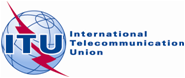 Agenda item: ADM 1Document C19/16-EAgenda item: ADM 11 April 2019Agenda item: ADM 1Original: EnglishReport by the Secretary-GeneralReport by the Secretary-GeneralCOST RECOVERY FOR THE PROCESSING OF SATELLITE NETWORK FILINGSCOST RECOVERY FOR THE PROCESSING OF SATELLITE NETWORK FILINGSSummaryThis document presents a status report on the implementation of cost recovery for satellite network filings (Decision 482 (modified 2018)).Action requiredThe Council is invited to note the report.____________ReferencesResolution 91 (Rev. Guadalajara, 2010); Council Decision 482 (modified 2018);Documents C18/11, C18/16, C19/1120172018Total invoices issued*
(including free entitlement)CHF18’865’66816’483’535Free entitlementCHF1’637’8261’718’453Payments received**CHF17’559’42415’473’438Percentage of invoices issued in 2017/2018, due by 31.12.2018 and having been paidPercentage of invoices issued in 2017/2018, due by 31.12.2018 and having been paidPercentage of invoices issued in 2017/2018, due by 31.12.2018 and having been paid> 99%